ПРОЄКТВноситься
Кабінетом Міністрів України                                       Д. ШМИГАЛЬ«___»       	     	              2024 р.ЗАКОН УКРАЇНИПро основні засади державної кліматичної політикиЦей Закон визначає правові та організаційні засади державної кліматичної політики, спрямованої на забезпечення низьковуглецевого розвитку України, досягнення кліматичної нейтральності, адаптації до зміни клімату, виконання міжнародних зобов’язань України у цій сфері, а також засади удосконалення національної системи інвентаризації антропогенних викидів із джерел та абсорбції поглиначами парникових газів, функціонування національної системи відстеження впровадження політик і заходів та прогнозування у сфері зміни клімату.Розділ IЗАГАЛЬНІ ПОЛОЖЕННЯСтаття 1. Визначення термінів1. У цьому Законі наведені нижче терміни вживаються в такому значенні:абсорбція – це процес, за якого парникові гази видаляються поглиначами, зменшуючи їхню концентрацію в атмосфері;адаптація до зміни клімату – процес, спрямований на зменшення вразливості чи забезпечення стійкості соціоекологічних систем та інфраструктури до впливів зміни клімату, з метою пристосування до нових кліматичних умов, уникнення (зменшення) негативних наслідків зміни клімату та використання можливостей, які може принести зміна клімату;антропогенні викиди – викиди парникових газів спричиненні внаслідок людської діяльності;викиди парникових газів – надходження в атмосферне повітря парникових газів антропогенного походження в тоннах двоокису вуглецю (СО2) еквіваленту, одна тонна СО2 еквіваленту є однією тонною СО2 або об’єму іншого парникового газу відповідно до його потенціалу глобального потепління до однієї тонни СО2;джерела викидів парникових газів – будь-які джерела, об’єкти, процеси або діяльність, які спричиняють викид парникових газів в атмосферу; заходи, спрямовані на пом’якшення зміни клімату та/або адаптації
до неї – це система конкретних дій, стратегій та програм, спрямованих на зменшення вразливості екосистем, населення та економіки до негативних наслідків змін клімату або на відшкодування та пристосування до цих наслідків, які можуть включати заходи, спрямовані на зменшення викидів парникових газів, а також заходи з адаптації до зміни клімату, спрямовані на зміцнення стійкості до негативних впливів зміни клімату;«зелене» робоче місце – складова економіки, за якою діяльність працівника спрямована на пом’якшення зміни клімату та/або адаптації до неї та сприяє кліматичній нейтральності економіки;«зелений» розвиток – це стратегічний підхід до економічного розвитку, який спрямований на забезпечення сталості, збереження природних ресурсів, пом’якшення зміни клімату та/або адаптації до неї, справедливого доступу до ресурсів для кожного члена суспільства в умовах екологічної та економічної цілісності та підвищення якості життя населення;зміна клімату – процес, який безпосередньо або опосередковано пов’язаний з людською  діяльністю та змінює склад земної атмосфери, що є додатковим чинником до природної мінливості клімату, яка спостерігається протягом порівнюваних часових періодів;кліматична безпека – стійкість соціальних, економічних, екологічних та інших систем перед викликами та загрозами, пов’язаними зі зміною клімату, яка може охоплювати заходи та стратегії, спрямовані на пом’якшення зміни клімату та/або адаптації до неї;кліматична нейтральність – стан, при якому загальні викиди парникових газів у атмосферу дорівнюють або компенсуються загальною кількістю видалених чи поглинутих парникових газів;кліматичні загрози – це небезпека або потенційні ризики, які виникають в результаті змін клімату та можуть призвести до негативних наслідків для екологічного, економічного, соціального, культурного та іншого благополуччя суспільства;кроссекторальна кліматична політика – системний та інтегрований підхід до формування державної політики, який включає в себе пріоритизацію заходів, спрямованих на пом’якшення зміни клімату та/або адаптації до неї;національна система відстеження впровадження політик і заходів та прогнозування у сфері зміни клімату – система інституційних, правових та процедурних механізмів, встановлених для підготовки звітності про політики, заходи та прогнози, пов’язані з антропогенними викидами із джерел та абсорбцією поглиначами парникових газів, а також з енергетичною системою;національна система інвентаризації антропогенних викидів із джерел та абсорбції поглиначами парникових газів – система інституційних, правових та процедурних механізмів для оцінки антропогенних викидів із джерел та абсорбції поглиначами парникових газів, а також для підготовки звітності та архівного зберігання даних інвентаризації;національний кадастр антропогенних викидів із джерел та абсорбції поглиначами парникових газів – це щорічний звіт, що містить кількісну та якісну інформацію про інвентаризацію антропогенних викидів із джерел та абсорбції поглиначами парникових газів, та є результатом функціонування національної системи інвентаризації антропогенних викидів із джерел та абсорбції поглиначами парникових газів;низьковуглецевий розвиток – соціально-економічний розвиток, що характеризується поступовим зниженням викидів парникових газів з метою досягнення кліматичної нейтральності;поглиначі парникових газів – природні або штучні системи, процеси або організми, що здатні вилучати/поглинати з атмосфери та зберігати парникові гази, сприяючи зменшенню їхньої концентрації в атмосфері та зниженню парникового ефекту;пом’якшення запобігання зміни клімату (мітігація) – система заходів, стратегій та програм, спрямованих на скорочення або уникнення викидів парникових газів та інших факторів, що спричиняють глобальне потепління, з метою зменшення впливу на зміну клімату;природоорієнтовані рішення – це дії, щодо захисту, сталого управління та відновлення природних або модифікованих екосистем, які ефективно та адаптивно вирішують суспільні потреби, водночас забезпечуючи добробут людини та переваги біорізноманіття.циркулярна економіка – це підхід до управління економічними ресурсами, який спрямований на зменшення відходів, продовження терміну служби виробів та ефективне використання ресурсів для досягнення стану справедливої, кліматично-нейтральної, ресурсо-ефективної та конкурентної економіки.2. Інші терміни у цьому Законі вживаються у значеннях, наведених у Рамковій конвенції Організації Об’єднаних Націй про зміну клімату, законах України «Про охорону навколишнього природного середовища», «Про засади моніторингу, звітності та верифікації викидів парникових газів», «Про регулювання господарської діяльності з озоноруйнівними речовинами та фторованими парниковими газами», «Про енергетичну ефективність», «Про охорону атмосферного повітря», «Про ринок природного газу», «Про регулювання містобудівної діяльності».Стаття 2. Предмет та сфера дії Закону1. Цей Закон регулює відносини, що виникають у сфері державної кліматичної політики, та спрямовані на забезпечення досягнення кліматичної нейтральності, низьковуглецевого розвитку України, екологічної, продовольчої та енергетичної безпеки України, адаптації до зміни клімату та сталого розвитку України.2. На виконання зобов’язань України згідно з Рамковою конвенцією Організації Об’єднаних Націй про зміну клімату, Паризькою Угодою, Угодою про асоціацію між Україною, з однієї сторони, та Європейським Союзом, Європейським співтовариством з атомної енергії і їхніми державами-членами, з іншої сторони, цей Закон спрямований на імплементацію acquis communautaire Європейського Союзу у сфері зміни клімату, зокрема: Регламенту (ЄС)                          № 2018/1999 про управління Енергетичним Союзом і пом’якшення наслідків зміни клімату та Регламенту (ЄС) № 2021/1119, що встановлює основу для досягнення кліматичної нейтральності.3. Правову основу відносин, що виникають у сфері зміни клімату, становлять Конституція України, цей Закон, закони України «Про засади моніторингу, звітності та верифікації викидів парникових газів», «Про регулювання господарської діяльності з озоноруйнівними речовинами та фторованими парниковими газами», «Про охорону навколишнього природного середовища», «Про енергетичну ефективність», «Про енергетичну ефективність будівель», «Про охорону атмосферного повітря», «Про охорону земель», «Про ринок природного газу», «Про ринок електричної енергії», «Про теплопостачання», «Про публічні закупівлі», «Про Національну комісію, що здійснює державне регулювання у сферах енергетики та комунальних послуг», міжнародні договори України, згода на обов’язковість яких надана Верховною Радою України, та інші нормативно-правові акти України. Суб’єкти владних повноважень, а також суди при застосуванні норм цього Закону беруть до уваги правозастосовну практику Енергетичного Співтовариства та Європейського Союзу, зокрема, рішення Суду Європейського Союзу (Європейського Суду, Загального Суду), роз’яснення Європейської Комісії та Секретаріату Енергетичного Співтовариства щодо застосування положень актів законодавства Європейського Союзу, зазначених у частині другій цієї статті.Стаття 3. Принципи державної кліматичної політикиДержавна кліматична політика ґрунтується на таких принципах:відповідальності, за яким Україна визнає свою відповідальність перед міжнародним співтовариством та майбутніми поколіннями у сфері кліматичної безпеки і зміни клімату;досягнення кліматичної нейтральності, за яким державна кліматична політика спрямована на послідовне та систематичне зменшення викидів парникових газів у всіх секторах економіки та/або сферах державної політики та збільшення абсорбції поглиначами парникових газів;«енергоефективність передусім», який  передбачає пріоритетність зменшення споживання енергії та раціонального використання енергетичних ресурсів у всіх секторах економіки та/або сферах державної політики; «забруднювач платить», який передбачає відповідальність суб’єктів господарювання та/або інших суб’єктів за власні викиди парникових газів та забруднення довкілля;звітності, за яким державна кліматична політика передбачає оцінку, моніторинг та звітність перед громадянським суспільством України та міжнародним співтовариством, щоб забезпечити відкритість та ефективність виконання заходів, спрямованих на пом’якшення зміни клімату та/або адаптації до неї;міжнародного співробітництва, за яким відбувається активна співпраця з міжнародними партнерами та організаціями у сфері кліматичної політики для обміну кращими практиками та досвідом;наукової обґрунтованості, за яким природоорієнтовані рішення та заходи, прийняті в рамках державної кліматичної політики, базуються на актуальних наукових дослідженнях та аналізі зміни клімату;перегляду та оновлення, за яким державна кліматична політика регулярно переглядається та оновлюється для урахуванням нових викликів та досягнення кліматичних цілей;перестороги, який передбачає вжиття превентивних заходів та прийняття рішень на основі наукових даних та передбачень щодо можливих негативних впливів на клімат та довкілля;послідовності, за яким здійснюється поступове планування та впровадження державної кліматичної політики, а також заходів, спрямованих на пом’якшення зміни клімату та/або адаптації до неї;прозорості та відкритості, за яким громадськість та інші зацікавлені сторони активно залучаються до формування, реалізації, оцінки та моніторингу державної кліматичної політики;справедливої трансформації, за яким державна кліматична політика сприяє забезпеченню гідного життя та чесного заробітку усім працівникам та спільнотам, на яких вплине процес переходу до низьковуглецевого розвитку та кліматичної нейтральності, шляхом створенню «зелених» робочих місць;справедливості між поколіннями, за яким визначається необхідність забезпечення збалансованого та відповідального використання природних ресурсів та збереження клімату на користь майбутніх поколінь;сталого розвитку, за яким державна кліматична політика відповідає загальним цілям сталого розвитку, забезпечуючи баланс між  екологічними, економічними та соціальними аспектами;стійкості та зменшення вразливості до зміни клімату, за яким державна кліматична політика включає в себе конкретні заходи, спрямовані на пом’якшення зміни клімату та/або адаптації до неї, спрямовані на забезпечення захисту населення, екосистем та інфраструктури від кліматичних загроз;фінансової підтримки, за яким забезпечується достатнє фінансування заходів, спрямованих на пом’якшення зміни клімату та/або адаптації до неї;інтеграції державної кліматичної політики в усі сектори економіки та/або сфери державної політики, а також плани повоєнного відновлення та/або програми комплексного відновлення;гендерної рівності у процесі формування та реалізації державної кліматичної політики та переходу до низьковуглецевого розвитку.Стаття 4. Цілі державної кліматичної політикиДержавна кліматична політика України спрямована на досягнення кліматичної нейтральності України до 2050 року.2. Довгострокові цілі державної кліматичної політики полягають у:1) досягненні кліматичної нейтральності шляхом соціально справедливого та економічно ефективного переходу для сприяння стриманню зростання глобальної середньої температури нижче 2° С понад доіндустріальні рівні і докладання зусиль з метою обмеження зростання температури до 1,5° С понад доіндустріальні рівні шляхом скорочення викидів парникових газів та збільшення абсорбції поглиначами;2) підвищення опірності та зниження ризиків, пов’язаних зі зміною клімату, шляхом провадження заходів з адаптації до зміни клімату.3. Довгострокові цілі державної кліматичної політики визначаються виключно цим Законом.Для досягнення довгострокових цілей державної кліматичної політики Кабінетом Міністрів України затверджується Довгострокова стратегія низьковуглецевого розвитку (далі – Довгострокова стратегія).4. Середньострокові цілі державної кліматичної політики встановлюються Довгостроковою стратегією та охоплюють:1) досягнення зменшення викидів та збільшення абсорбції поглиначами парникових газів у промисловості, транспорті, енергетиці, сільському господарстві, сферах будівництва, управління відходами, управлінні природними ресурсами та інших секторах економіки та/або сферах державної політики в порівнянні з базовим роком;2) збільшення частки використання відновлюваних джерел енергії в загальному обсязі виробленої електричної енергії;3) зменшення енергоємності та вуглецеємності валового внутрішнього продукту;4) розвиток екологічно чистих та низьковуглецевих технологій та інфраструктури, а також розвиток природоорієнтованих рішень на рівні секторів економіки5) підвищення здатності адаптуватися до несприятливих наслідків зміни клімату, а також сприяння низьковуглецевому розвитку України та опірності до зміни клімату таким чином, щоб не ставити під загрозу виробництво продовольства;6) збільшення обсягів парникових газів, які видаляються з атмосфери.Розділ IIУПРАВЛІННЯ ТА РЕГУЛЮВАННЯ У СФЕРІ ЗМІНИ КЛІМАТУСтаття 5. Управління у сфері зміни кліматуУправління у сфері зміни клімату у межах своїх повноважень здійснюють:1) Кабінет Міністрів України;2) центральний орган виконавчої влади, що забезпечує формування та реалізує державну політику у сфері охорони навколишнього природного середовища; 3) центральний орган виконавчої влади, що забезпечує формування та реалізує державну політику економічного, соціального розвитку і торгівлі, державну промислову політику, державну політику у сфері технічного регулювання, державних та публічних закупівель;4) центральний орган виконавчої влади, що забезпечує формування та реалізує державну політику у сферах освіти і науки, наукової, науково-технічної діяльності, інноваційної діяльності в зазначених сферах, трансферу (передачі) технологій, а також забезпечує формування та реалізацію державної політики у сфері здійснення державного нагляду (контролю) за діяльністю закладів освіти, підприємств, установ та організацій, які надають послуги у сфері освіти або провадять іншу діяльність, пов’язану з наданням таких послуг, незалежно від їх підпорядкування і форми власності;5) центральний орган виконавчої влади, який забезпечує формування та реалізацію державної політики в електроенергетичному, ядерно-промисловому, вугільно-промисловому, торфодобувному, нафтогазовому та нафтогазопереробному комплексі;6) інші органи державної влади відповідно до закону;7) органи місцевого самоврядування.2. Кабінет Міністрів України через систему органів виконавчої влади:1) забезпечує формування, пріоритезацію та координацію кроссекторальної державної кліматичної політики;2) забезпечує розроблення і здійснення заходів щодо створення інфраструктури, матеріально-технічної бази та інших умов, необхідних для формування та реалізації державної кліматичної політики;3) видає у межах своїх повноважень нормативно-правові акти з питань державної кліматичної політики;4) здійснює інші повноваження, визначені законом.3. Центральний орган виконавчої влади, що забезпечує формування та реалізує державну політику у сфері охорони навколишнього природного середовища:1) здійснює взаємодію з іншими центральними органами виконавчої влади щодо заходів, спрямованих на пом’якшення зміни клімату та адаптації до неї;2) здійснює нормативно-правове регулювання у сфері зміни клімату;3) здійснює інформаційно-консультативне забезпечення з питань зміни клімату;4) залучається до розроблення Національного плану з енергетики та клімату;5) подає Кабінету Міністрів України пропозиції щодо визначення пріоритетних напрямів діяльності, спрямування видатків державного бюджету на реалізацію заходів, спрямованих на пом’якшення зміни клімату та адаптації до неї;6) здійснює інші повноваження, визначені законом.4. Центральний орган виконавчої влади, що забезпечує формування та реалізує державну політику економічного, соціального розвитку і торгівлі, державну промислову політику, державну політику у сфері технічного регулювання, державних та публічних закупівель:1) розробляє Національний план з енергетики та клімату;2) інформує про стан виконання Національного плану з енергетики та клімату та подає Національний звіт щодо прогресу у сфері енергетики та клімату відповідно до зобов’язань України за Договором про заснування Енергетичного Співтовариства;3) здійснює інші повноваження, визначені законом.5. Центральний орган виконавчої влади, який забезпечує формування та реалізацію державної політики в електроенергетичному, ядерно-промисловому, вугільно-промисловому, торфодобувному, нафтогазовому та нафтогазопереробному комплексі:залучається до розроблення Національного плану з енергетики та клімату;здійснює інші повноваження, визначені законом.6. Інші центральні органи виконавчої влади:1) здійснюють підготовку пропозицій щодо реалізації у відповідній галузі економіки державної кліматичної політики, створюють організаційно-економічні механізми підтримки її реалізації;2) відповідно до своїх повноважень беруть участь у розробленні національних планів дій, реалізації заходів, спрямованих на пом’якшення зміни клімату та/або адаптації до неї, здійсненні оцінки та моніторингу їх реалізації та підготовці звіту Кабінету Міністрів України про стан виконання цих планів;3) розробляють секторальні плани скорочення викидів парникових газів, секторальні стратегії адаптації до зміни клімату та плани дій до них;4) здійснюють інші повноваження, визначені законом.7. Місцеві державні адміністрації:1) розробляють проєкти регіональних програм пом’якшення зміни клімату та адаптації до неї та забезпечують їх виконання;2) надають відповідним радам пропозиції щодо затвердження регіональних програм пом’якшення  зміни клімату та адаптації до неї;3) здійснюють інші повноваження, визначені законом.8. Органи місцевого самоврядування відповідно до їх повноважень:1) розробляють та затверджують місцеві цільові програми пом’якшення зміни клімату та адаптації до неї;2) мають право створювати місцеві цільові фонди для фінансової підтримки місцевих цільових програм пом’якшення  зміни клімату та/або адаптації до неї та здійснюють контроль за використанням коштів таких фондів;3) реалізують заходи, спрямовані на пом’якшення зміни клімату та/або адаптації до неї, у відповідних населених пунктах, здійснюють контроль за виконанням таких заходів за умови, що такі заходи фінансуються з місцевих бюджетів;4) здійснюють моніторинг результатів впровадження заходів, спрямованих на пом’якшення зміни клімату та/або адаптації до неї;5) здійснюють інші повноваження, визначені законом.Стаття 6. Консультативно-дорадчі органи з питань зміни кліматуДля досягнення цілей державної кліматичної політики, а також дотримання принципів належного врядування у здійсненні державної кліматичної політики, органи, зазначені у статті 5 цього Закону, можуть створювати консультативно-дорадчі органи.Для ефективної координації діяльності органів, зазначених у статті 5 цього Закону у здійсненні державної кліматичної політики, утворюється консультативно-дорадчий орган Кабінету Міністрів України – Міжвідомча комісія з питань зміни клімату та збереження озонового шару.Міжвідомча комісія з питань зміни клімату та збереження озонового шару утворюється з метою забезпечення узгодження дій органів виконавчої влади щодо здійснення державної кліматичної політики та збереження озонового шару, а також виконання зобов’язань України відповідно до міжнародних договорів України, пов’язаних із зміною клімату та збереженням озонового шару. Положення про Міжвідомчу комісію з питань зміни клімату та збереження озонового шару затверджується Кабінетом Міністрів України.Стаття 7. Наукове забезпечення досягнення цілей державної кліматичної політики Для забезпечення наукової основи та обґрунтування діяльності, спрямованої на досягнення цілей державної кліматичної політики, здійснюється системне наукове дослідження кліматичних процесів та антропогенного впливу на клімат, пом’якшення наслідків та адаптації до зміни клімату.Основними завданнями наукового забезпечення є:1) здійснення наукових досліджень, спрямованих на розуміння зміни клімату, її впливу на довкілля, прогнозування у сфері зміни клімату, економічний розвиток та суспільство, а також на розроблення стратегій та заходів щодо пом’якшення  зміни клімату, адаптації та мінімізації наслідків зміни клімату;2) застосування результатів наукових досліджень у формування державної кліматичної політики та реалізацію заходів, спрямованих на пом’якшення зміни клімату та/або адаптації до неї;3) проведення екологічних і соціальних оцінок заходів, спрямованих на пом’якшення зміни клімату та/або адаптації до неї, та їх впливу на суспільство;4) інші завдання, пов’язані з науковим забезпеченням державної кліматичної політики.Наукове забезпечення державної кліматичної політики здійснюється через співпрацю з академічними, науковими та дослідницькими установами, а також з міжнародними науковими організаціями та експертами.Для досягнення завдань в галузі кліматичних досліджень Український кліматичний офіс сприяє співпраці наукових проєктів та програм.5. З метою наукового забезпечення встановлення кліматичних цілей, формування державної кліматичної політики, відстеження впровадження державних політик та заходів, та прогнозування у сфері зміни клімату утворюється Науково-експертна рада з питань зміни клімату та збереження озонового шару – колегіальний науково-експертний орган.6. Завдання Науково-експертної ради з питань зміни клімату та збереження озонового шару включають:розгляд наукових висновків звітів Міжурядової групи експертів з питань зміни клімату та наукових кліматичних даних та інформації, зокрема щодо України;науковий супровід та надання пропозицій, у тому числі підготовка звітів, щодо кліматичних цілей, політик та заходів, відстеження їх впровадження та прогнозування у сфері зміни клімату, а також відповідності національних цілей, політик та заходів міжнародним зобов’язанням України;сприяння обміну інформацією про наукові досягнення у сфері моделювання, оцінки та моніторингу, перспективних досліджень та інновацій, спрямованих на скорочення викидів парникових газів та збільшення абсорбції поглиначами;наукове обґрунтування прогнозування у сфері зміни клімату, шляхів і способів досягнення кліматичних цілей;інформування, підвищення обізнаності населення та просвіта з питань зміни клімату та її наслідків, а також розвиток діалогу та співробітництва між науковими установами з питань зміни клімату.здійснення оцінки державних політик на відповідність цілям та принципам державної кліматичної політики відповідно до статті 22 цього Закону.інші завдання, визначені положенням про Науково-експертну раду з питань зміни клімату та збереження озонового шару.7. Положення про Науково-експертну раду з питань зміни клімату та збереження озонового шару затверджується Верховною Радою України.8. Науково-експертна рада з питань зміни клімату та збереження озонового шару підзвітна Верховній Раді України та регулярно її інформує про результати своєї роботи.Стаття 8. Український кліматичний офісЗ метою сприяння ефективній реалізації державної кліматичної політики, встановлення механізмів сприяння здійсненню заходів, спрямованих на пом’якшення зміни клімату та адаптації до неї, та підтримки сталого розвитку України створюється Український кліматичний офіс (далі – Офіс).Офіс є незалежним аналітичним та технологічним центром підтримки для апробації та поширення інноваційних та чистих технологій, які включаються у проєкти, спрямовані на пом’якшення наслідків зміни клімату, адаптацію до них, та сприяння сталому розвитку.​Метою діяльності Офісу є координація, розроблення та впровадження стратегічних заходів у сфері зміни клімату та забезпечення їх відповідності національним та міжнародним зобов’язанням України у сфері зміни клімату.Основними завданнями Офісу є:1) експертна підтримка розроблення стратегій, програм та заходів, спрямованих на пом’якшення зміни клімату та адаптації до неї;2) участь у здійсненні оцінки та моніторингу заходів, спрямованих на пом’якшення зміни клімату та адаптації до неї, у всіх галузях економіки;3) участь у здійсненні моніторингу прогресу реалізації заходів, спрямованих на пом’якшення зміни клімату та/або адаптації до неї, та досягнення цілей державної кліматичної політики;4) забезпечення інформування громадськості та зацікавлених сторін про стан та тенденції зміни клімату;5) сприяння співпраці з міжнародними організаціями та іншими країнами у сфері зміни клімату;6) проведення аналітичних досліджень;7) інші завдання, визначені законодавством.Під час своєї діяльності Офіс має право взаємодіяти з органами державної влади, органами місцевого самоврядування, громадськими організаціями та іншими зацікавленими сторонами для виконання своїх завдань.Під час складання Бюджетної декларації, проєктів бюджетів, Офіс має право розробляти та подавати Міжвідомчій комісії з питань зміни клімату та збереження озонового шару пропозиції щодо видатків державного бюджету та залучення коштів для реалізації заходів, спрямованих на пом’якшення зміни клімату та/або адаптації до неї.Структура, організаційно-правова форма та функціональні обов’язки Офісу визначаються Кабінетом Міністрів України.Розділ IIІСТРАТЕГІЧНЕ ПЛАНУВАННЯ ДЕРЖАВНОЇ КЛІМАТИЧНОЇ ПОЛІТИКИСтаття 9. Довгострокове планування державної кліматичної політики 1. Для забезпечення стратегічного планування та реалізації довгострокових цілей державної кліматичної політики Кабінет Міністрів України затверджує Довгострокову стратегію. Довгострокова стратегія затверджується на тридцятирічний період реалізації.2. Довгострокова стратегія містить:1) аналіз проблем у сфері зміни клімату;2) довгострокові та середньострокові цілі щодо пом’якшення  зміни клімату та/або адаптації до неї, зниження викидів парникових газів. 3) опис шляхів досягнення цих цілей, включаючи заходи, спрямовані на пом’якшення зміни клімату та/або адаптації до неї, адаптації до зміни клімату, підвищення стійкості та декарбонізації секторів економіки та/або сфер державної політики;4) оцінку соціальних, економічних, технічних та фінансових аспектів впровадження Довгострокової стратегії.5) механізми оцінки та моніторингу, відстеження та звітності про виконання Довгострокової стратегії та досягнення кліматичної нейтральності.6) інші відомості та заходи, спрямовані на досягнення цілей, визначених Довгостроковою стратегією.3. Довгострокова стратегія може переглядатися та оновлюватися кожні п’ять років з урахуванням результатів оцінки та моніторингу її реалізації, або у разі необхідності. Складовою частиною Довгострокової стратегії є план заходів з її реалізації.При перегляді середньострокових цілей державної кліматичної політики, визначених Довгостроковою стратегією, оновлені середньострокові цілі не повинні бути менш амбітними ніж попередні.Під час перегляду середньострокових цілей враховуються актуальні наукові дані, стан та тенденції зміни клімату, а також міжнародні зобов’язання держави у сфері зміни клімату, зокрема результати періодичної глобальної оцінки прогресу, що здійснюється в рамках Паризької угоди;4. Центральний орган виконавчої влади визначений Кабінетом Міністрів України, що розробляє Довгострокову стратегію, здійснює її оцінку та моніторинг її реалізації.Стаття 10. Середньострокове планування державної кліматичної політики1. З метою виконання зобов’язань за Паризькою Угодою, ратифікованою Законом України «Про ратифікацію Паризької угоди», сприяння боротьбі з кліматичними змінами та адаптації до їх наслідків, а також на підставі середньострокових цілей державної кліматичної політики, визначених Довгостроковою стратегією, готується національно визначений внесок України до Паризької Угоди (далі – національно визначений внесок).2. Центральний орган виконавчої влади, що забезпечує формування державної політики у сфері охорони навколишнього природного середовища, забезпечує підготовку та перегляд національно визначеного внеску України відповідно до вимог та методології, узгоджених рішеннями Конференції Сторін Рамкової конвенції ООН про зміну клімату, що є нарадою Сторін Паризької угоди.Під час підготовки та перегляду національно визначеного внеску України до Паризької угоди використовуються апробовані математичні моделі та засоби, що відповідають методологічним рекомендаціям до розробки прогнозів викидів парникових газів на середньо- та довгострокову перспективу, та містить щонайменше три сценарії динаміки викидів парникових газів, а саме:сценарій, що враховує лише поточні політики і заходи в усіх секторах економіки та/або сферах державної політики, які сприяють збільшенню чи скороченню викидів парникових газів;сценарій, що враховує поточні та заплановані політики і заходи в усіх секторах економіки та/або сферах державної політики, що сприяють скороченню викидів парникових газів;сценарій, що враховує поточні, заплановані та додаткові політики і заходи в усіх секторах економіки та/або сферах державної політики, що сприяють скороченню викидів парникових газів для досягнення більш амбітної середньострокової цілі державної кліматичної політики, ніж визначена попереднім національно визначеним внеском.Для кожного зі сценаріїв у національно визначеному внеску мають бути представлені модельні розрахунки загальних та деталізованих інвестиційних потреб впровадження поточних, запланованих та додаткових політик і заходів.3. Національно визначений внесок затверджується на десятирічний період реалізації та переглядається, оновлюється не рідше, ніж раз на п’ять років, або у разі необхідності, відповідно до змін у кліматичних умовах та розвитку наукових та технічних знань.4. Національно визначений внесок схвалюється Кабінетом Міністрів України.5. Для забезпечення міжсекторальної співпраці та досягнення цілей державної кліматичної політики центральним органом виконавчої влади, що забезпечує формування державної політики економічного, соціального розвитку і торгівлі, державної промислової політики, державної політики у сфері технічного регулювання, державних та публічних закупівель розробляється Національний план з енергетики та клімату, який схвалюється Кабінетом Міністрів України.6. Національний план з енергетики та клімату розробляється на десятирічний період реалізації та може переглядатися та оновлюватися з урахуванням зобов’язань України за міжнародними договорами, згода на обов’язковість яких надана Верховною Радою України.Порядок підготовки Національного плану з енергетики та клімату затверджується Кабінетом Міністрів України.7. Національний план з енергетики та клімату повинен узгоджуватися з принципами та основними цілями державної кліматичної політики, передбаченими цим Законом, а також із напрямками розвитку державної кліматичної політики, визначеними Довгостроковою стратегією, та стосуватися всіх секторів економіки та/або сфер державної політики.8. При розробці Національного плану з енергетики та клімату повинні визначатися фінансові ресурси, необхідні для його реалізації, включаючи кошти державного бюджету та коштів міжнародних організацій.Стаття 11. Стратегія адаптації до зміни клімату1. Для підвищення здатності адаптуватися до несприятливих наслідків зміни клімату та зниження вразливості до зміни клімату на загальнодержавному рівні центральний орган виконавчої влади, що реалізує державну політику у сфері охорони навколишнього природного середовища розробляє Стратегію адаптації до зміни клімату, що схвалюється Кабінетом Міністрів України. 2. Стратегія адаптації до зміни клімату визначає:1) оцінку ризиків та вразливості до зміни клімату, визначення конкретних кліматичних загроз, які впливають на територію України, та аналіз можливих наслідків;2) пріоритети та цілі з адаптації до зміни клімату, включаючи заходи для захисту економіки, інфраструктури, громадського здоров’я, екосистем тощо;3) конкретні заходи та ініціативи, спрямовані на реалізацію Стратегії адаптації до зміни клімату, включаючи заходи з підвищення стійкості інфраструктури, розвиток систем раннього попередження стихій тощо;4) джерела фінансування та ресурси, необхідні для реалізації Стратегії адаптації до зміни клімату;5) механізми оцінки та моніторингу, відстеження та звітності про виконання Стратегії адаптації до зміни клімату та досягнення її цілей.3. Стратегія адаптації до зміни клімату розробляється на десятирічний період та може переглядатися та оновлюватися кожні п’ять років, з урахуванням результатів оцінки та моніторингу її реалізації, або у разі необхідності.Стаття 12. Секторальні стратегії скорочення викидів парникових газів Для досягнення Довгострокової цілі державної кліматичної політики, середньострокових цілей державної кліматичної політики, визначених Довгостроковою стратегією, та виконання національних та міжнародних зобов’язань України центральними органами виконавчої влади розробляються Секторальні стратегії скорочення викидів парникових газів у відповідних секторах економіки та/або сферах державної політики (далі – Секторальні стратегії скорочення викидів парникових газів).Секторальні стратегії скорочення викидів парникових газів містять наступні складники:1) оцінку поточних викидів у відповідних секторах економіки та/або сферах державної політики, включаючи ідентифікацію джерел викидів парникових газів та їх обсягів;2) цілі зменшення викидів у відповідних секторах економіки та/або сферах державної політики;3) конкретні заходи, спрямовані на пом’якшення зміни клімату, включаючи розвиток низьковуглецевих технологій, енергоефективність та інші ініціативи;4) очікувані результати від реалізації таких заходів, зокрема на рівень викидів і абсорбції поглиначами парникових газів у відповідних секторах економіки та/або сферах державної політики;5) фінансові ресурси та джерела фінансування для впровадження таких заходів;6) механізми оцінки та моніторингу виконання стратегій та звітності про досягнуті результати.3. Секторальні стратегії скорочення викидів парникових газів розробляються з урахуванням наукових досліджень, взаємодії з експертним середовищем та громадськістю.4. Центральні органи виконавчої влади, визначені Кабінетом Міністрів України, відповідальні за розробку, впровадження, оцінку та моніторинг Секторальних стратегій скорочення викидів парникових газів та забезпечують координацію з іншими галузями.5. Секторальні стратегії скорочення викидів парникових газів схвалюються Кабінетом Міністрів України, та можуть переглядатися та оновлюватися кожні п’ять років, з урахуванням результатів оцінки та моніторингу їх реалізації, або у разі необхідності.6. У випадку недоцільності розроблення окремих Секторальних стратегій скорочення викидів парникових газів, положення частини другої цієї статті повинні бути включені у стратегії розвитку секторів економіки та/або сфер державної політики.Стаття 13. Секторальні стратегії адаптації до зміни клімату З метою адаптації до зміни клімату, виконання міжнародних зобов’язань України, центральними органами виконавчої влади розробляються Секторальні стратегії адаптації до зміни клімату у відповідних секторах економіки та/або сферах державної політики (далі – Секторальні стратегії адаптації).Секторальні стратегії адаптації містять наступні елементи:1) оцінку ризиків та вразливості відповідного сектору економіки та/або сфери державної політики до зміни клімату, включаючи ідентифікацію потенційних кліматичних загроз та їх можливі наслідки.2) визначення пріоритетів та цілей для адаптації до зміни клімату у відповідному секторі економіки та/або сфері державної політики.3) конкретні заходи та ініціативи, спрямовані на виконання цілей Секторальної стратегії адаптації, включаючи розвиток та модернізацію інфраструктури, запровадження технологічних та природоорієнтованих рішень та інші дії.4) фінансові ресурси та джерела фінансування для впровадження зазначених заходів.5) механізми оцінки та моніторингу виконання стратегій та звітності про досягнуті результати.3. Секторальні стратегії адаптації до зміни клімату розробляються з урахуванням наукових досліджень, із залученням експертного середовища та громадськості.4. Центральні органи виконавчої влади, визначені Кабінетом Міністрів України у Стратегії адаптації до зміни клімату, відповідальні за розробку, впровадження, оцінку та моніторинг Секторальних стратегій адаптації до зміни клімату, та забезпечують координацію з іншими секторами економіки та/або сферами державної політики.5. Секторальні стратегії адаптації до зміни клімату схвалюються Кабінетом Міністрів України, та можуть переглядатися та оновлюватися кожні п’ять років, з урахуванням результатів оцінки та моніторингу їх реалізації, або у разі необхідності.Стаття 14. Регіональні та місцеві стратегії 1. Для забезпечення досягнення цілей державної кліматичної політики на регіональному та місцевому рівнях Київська, Севастопольська міські державні адміністрації, обласні державні адміністрації, органи місцевого самоврядування у межах своїх повноважень розробляють регіональні та місцеві плани скорочення викидів парникових газів, а також регіональні та місцеві стратегії адаптації до зміни клімату.2. Під час розробки регіональних та місцевих планів скорочення викидів парникових газів, регіональних та місцевих стратегій адаптації до зміни клімату необхідно враховувати  Довгострокову стратегію, національно визначений внесок до Паризької Угоди, Національний план з енергетики та клімату, Стратегію адаптації до зміни клімату, Секторальні стратегії скорочення викидів парникових газів, Секторальні стратегії адаптації до зміни клімату та відповідати їх положенням.3. Для забезпечення досягнення цілей державної політики у сфері зміни клімату на регіональному та місцевому рівнях Київська, Севастопольська міські державні адміністрації, обласні державні адміністрації, органи місцевого самоврядування у межах своїх повноважень забезпечують включення цілей та заходів, спрямованих на пом’якшення зміни клімату та/або адаптації до неї, до програм соціально-економічного розвитку, місцевих та регіональних програм охорони довкілля, а також інших документів місцевого планування.4. Цілі та заходи, спрямовані на пом’якшення зміни клімату та/або адаптації до неї, до програм соціально-економічного розвитку, місцевих та регіональних програм охорони довкілля, а також інших документів місцевого планування, розробляються з урахуванням наукових досліджень, взаємодії з експертним середовищем та громадськістю відповідно до методичних рекомендацій, затверджених центральним органом виконавчої влади, що забезпечує формування державної політики у сфері охорони навколишнього природного середовища.5.  Регіональні та місцеві плани скорочення викидів парникових газів, регіональні та місцеві стратегії адаптації до зміни клімату можуть переглядатися та оновлюватися кожні п’ять років, з урахуванням результатів оцінки та моніторингу їх реалізації, або у разі необхідності.Стаття 15. Врахування цілей державної кліматичної політики у програмах комплексного відновлення 1. Під час розроблення та впровадження програм комплексного відновлення для подолання наслідків  надзвичайних ситуацій та збройної агресії проти України та інших документів державного та/або місцевого планування, що регулюють питання відновлення України для подолання наслідків збройної агресії проти України, органи державної влади та органи місцевого самоврядування зобов’язані враховувати принципи та цілі державної кліматичної політики.2. Програми комплексного відновлення для подолання наслідків надзвичайних ситуацій та збройної агресії проти України та інші документи державного та/або місцевого планування, що регулюють питання відновлення України для подолання наслідків надзвичайних ситуацій та збройної агресії проти України, які стосуються відновлення інфраструктури, житлового фонду, соціальних об’єктів, та інших аспектів відновлення, повинні бути розроблені з урахуванням необхідних заходів, спрямованих на пом’якшення зміни клімату та/або адаптації до неї, та забезпечення стійкості до зміни клімату.У програмах комплексного відновлення для подолання наслідків надзвичайних ситуацій та збройної агресії проти України та інших документах державного та/або місцевого планування, що регулюють питання відновлення України для подолання наслідків надзвичайних ситуацій та збройної агресії проти України, повинні бути визначені конкретні заходи, спрямовані на пом’якшення зміни клімату та/або адаптації до неї, використання низьковуглецевих технологій.Розділ IVМЕХАНІЗМИ ТА ІНСТРУМЕНТИ ДОСЯГНЕННЯ КЛІМАТИЧНИХ ЦІЛЕЙСтаття 16. Фіскальні інструменти досягнення кліматичних цілей1. З метою зменшення викидів парникових газів та стимулювання сталого розвитку, встановлюються фіскальні інструменти, які впливають на суб’єктів господарювання та діяльність, в результаті якої утворюються викиди парникових газів.2. Фіскальними інструментами впливу на суб’єктів господарювання та діяльність, що супроводжується викидами парникових газів, є:1) оподаткування суб’єктів господарювання, в результаті діяльності яких утворюються викиди парникових газів;2) стягнення рентної плати за користування надрами для видобування  викопного палива органічного походження;3) запровадження додаткових акцизів на продукцію, виробництво та/або споживання якої спричиняють значний негативний вплив на клімат, з метою зменшення виробництва та/або споживання такої продукції;4) інші інструментами впливу, визначені законодавством.3. Фіскальні інструменти досягнення кліматичних цілей підлягають постійному моніторингу та оцінці в рамках оцінки державних політик на відповідність цілям та принципам державної кліматичної політики та моніторингу прогресу реалізації заходів, спрямованих на пом’якшення зміни клімату та/або адаптації до неї, та досягнення цілей державної кліматичної політики. .Стаття 17. Ринкові механізми та інструменти реалізації державної кліматичної політики1. Ринковими механізмами та інструментами реалізації державної кліматичної політики є система торгівлі квотами на викиди парникових газів та інші механізми та інструменти, передбачені статтею 6 Паризької угоди та визначені законодавством.2. Здійснення  моніторингу, звітності та верифікації викидів парникових газів є передумовою реалізації системи торгівлі квотами на викиди парникових газів та взаємопов’язаних систем.3. Система торгівлі квотами на викиди парникових газів регулюватиме викиди парникових газів за видами діяльності, що охоплюватимуться сферою її застосування, через встановлення сукупного обмеження на викиди парникових газів та застосування найбільш ефективних підходів з досягнення скорочень таких викидів.4. Порядок створення та функціонування інших ринкових механізмів та інструментів, передбачених статтею 6 Паризької угоди, затверджується Кабінетом Міністрів України.Стаття 18. Організаційно-економічні механізми та інструменти досягнення цілей низьковуглецевого розвитку України 1. Функціонування організаційно-економічних механізмів досягнення цілей низьковуглецевого розвитку України здійснюється шляхом:1) стимулювання сталого низьковуглецевого виробництва та обігу товарів та послуг, що за своїми характеристиками спрямовані на досягнення цілей державної кліматичної політики; 2) поступового скорочення викидів парникових газів та скорочення споживання контрольованих речовин відповідно до Закону України «Про регулювання господарської діяльності з озоноруйнівними речовинами та фторованими парниковими газами»;3) запровадження критеріїв сталості господарської діяльності (метрики проєктів екологічного спрямування, відповідно до міжнародних критеріїв та стандартів) з метою визначення екологічної сталості інвестицій;4) запровадження національних нормативів і правил щодо розкриття інформації субʼєктами господарювання (розкриття інформації про ризики сталого розвитку та вплив на рівні суб’єктів господарювання та продукту);5) сприяння створенню внутрішнього інвестиційного попиту на фінансові інструменти, які спрямовані на досягнення цілей кліматичної політики з боку різних категорій потенційних інвесторів, зокрема залучення населення та локальних інституційних інвесторів;6) стимулювання здійснення діяльності, спрямованої на збільшення абсорбції поглиначами парникових газів;7) проведення наукових досліджень та впровадження інноваційних технологій, що сприяють реалізації заходів, спрямованих на пом’якшення зміни клімату та/або адаптації до неї;8) залучення до співробітництва міжнародних фінансових організацій, установ та фондів з питань підвищення якості інструментів, спрямованих на досягнення цілей кліматичної політики та інвестування в інструменти, які спрямовані на досягнення цілей державної кліматичної політики;9) розрахунку та врахування вартості екосистемних послуг при розробленні документів державного планування, регулювання та законопроєктів;10) сприяння розвитку ринку «зелених» робочих місць;11) підвищення стандартів енергоефективності та запровадження аспектів циркулярної економіки в секторах будівель та промисловості, з метою скорочення викидів парникових газів;12) підтримки інших добровільних механізмів реалізації державної кліматичної політики.Стаття 19. Інструменти державної фінансової підтримки суб’єктів господарювання для впровадження заходів, спрямованих на пом’якшення зміни клімату та адаптації до неї1. З метою комплексної реалізації державної кліматичної політики, а також заохочення суб’єктів господарювання до «зеленого» розвитку  та підтримки впровадження заходів, спрямованих на пом’якшення зміни клімату та адаптації до неї, суб’єкти господарювання мають право на отримання державної допомоги у порядку, встановленому Законом України «Про державну допомогу субʼєктам господарювання» (з урахуванням особливостей, встановлених цією статтею).2. Державна допомога суб’єктам господарювання для «зеленого» розвитку може включати такі заходи:1) можливість отримання фінансової підтримки для впровадження заходів, спрямованих на пом’якшення зміни клімату та/або адаптації до неї, шляхом виділення грантів, субсидій, низьковідсоткових кредитів та інших фінансових інструментів;2) надання податкових пільг, відстрочення або розстрочення сплати податків, зборів чи інших обов’язкових платежів у разі запровадження ними заходів та технологій, спрямованих на пом’якшення зміни клімату та/або адаптації до неї, абсорбцією чи зменшенням викидів парникових газів у атмосферу;3) списання боргів, включно із заборгованістю за надані цільові кредити та позики при досягненні певних цільових показників зі зменшення викидів чи забезпечення абсорбції поглиначами парникових газів;4) надання гарантій, цільових кредитів, пов’язаних з реалізацією заходів, спрямованих на пом’якшення зміни клімату та/або адаптації до неї, на пільгових умовах, обслуговування таких кредитів за пільговими тарифами;5) надання інших передбачених законом форм та інструментів фінансової підтримки;6) поступове зменшення та скасування державної підтримки вуглецеємних секторів економіки та/або сфер державної політики, видобутку, транспортування, обробки та споживання викопних палив;7) проведення сертифікації та стандартизації товарів та послуг, які виробляються та/або надаються суб’єктами господарювання з метою їх відповідності міжнародним та національним стандартам.8) запровадження схем підтримки розвитку зелених та низьковуглецевих технологій, відновлюваних джерел енергії (наприклад, аукціонів, контрактів на різницю та ін.).9) забезпечення доступу до навчання та консультацій для суб’єктів господарювання з питань впровадження заходів, спрямованих на пом’якшення зміни клімату та/або адаптації до неї.3. Порядок надання фінансової підтримки суб’єктам господарювання, заінтересованим у реалізації заходів, спрямованих на пом’якшення зміни клімату та/або адаптації до неї, затверджується  Кабінетом Міністрів України.Стаття 20. Інструменти стимулювання населення для впровадження заходів, спрямованих на пом’якшення зміни клімату та/або адаптації до неї1. З метою комплексної реалізації державної кліматичної політики, а також заохочення населення для підтримки впровадження заходів, спрямованих на пом’якшення зміни клімату та/або адаптації до неї, може надаватися державна фінансова підтримка шляхом:1) можливості отримання фінансової підтримки для впровадження заходів, спрямованих на пом’якшення зміни клімату та/або адаптації до неї, шляхом виділення грантів, субсидій, низьковідсоткових кредитів та інших фінансових інструментів;2) надання гарантій, цільових кредитів, пов’язаних з реалізацією заходів, спрямованих на пом’якшення зміни клімату та/або адаптації до неї, на пільгових умовах, обслуговування таких кредитів за пільговими тарифами;3) надання інших передбачених законом форм та інструментів фінансової підтримки;4) забезпечення доступу до інформації, консультацій та освіти населення щодо кліматичних проблем, технологій енергоефективності, та можливостей зменшення власного вуглецевого сліду.2. З метою популяризації питань необхідності впровадження заходів, спрямованих на пом’якшення зміни клімату та/або адаптації до неї, використання низьковуглецевих технології, органи державної влади та органи місцевого самоврядування:1) сприяють розвитку та популяризації програм обміну та використання вторинних ресурсів, сприяючи зменшенню відходів та впровадженню циркулярної економіки;2) запроваджують освітні програми, що включають інформацію про глобальні кліматичні зміни, їхні наслідки, можливі шляхи запобігання та адаптації до них;3) запроваджують місцеві та регіональні механізми стимулювання та підтримка ініціатив населення у формі конкурсів, нагород та інших заохочень за впровадження заходів, спрямованих на пом’якшення зміни клімату та/або адаптації до неї, та/або інші досягнення;4) забезпечують надання доступної та достовірної інформації про переваги та можливості зелених технологій, екологічних ініціатив, енергоефективності, заходів, спрямованих на пом’якшення зміни клімату та/або адаптації до неї, через рекламу, медіа, мережу Інтернет, освітні кампанії тощо;5) забезпечують створення показових екологічно безпечних об’єктів інфраструктури;6) вживають інші заходи для стимулювання населення до впровадження заходів, спрямованих на пом’якшення зміни клімату та/або адаптації до неї.Стаття 21. Фінансування досягнення цілей державної кліматичної політики1. Фінансування досягнення цілей державної кліматичної політики та заходів, спрямованих на пом’якшення зміни клімату та/або адаптації до неї, здійснюється за рахунок коштів державного і місцевих бюджетів, інших не заборонених законом джерел, а також на засадах державно-приватного партнерства або енергосервісу.2. Державна підтримка реалізації заходів, спрямованих на пом’якшення зміни клімату та/або адаптації до неї, здійснюється шляхом:1) бюджетних інвестиційних асигнувань з державного бюджету та/або місцевих бюджетів, державних цільових програм;2) здешевлення кредитів на здійснення реалізації заходів, спрямованих на пом’якшення зміни клімату та/або адаптації до неї (відшкодування відсотків за кредитами та/або частини суми кредиту);3) відшкодування частини вартості заходів, спрямованих на пом’якшення зміни клімату та/або адаптації до неї;4) пільгового кредитування;5) надання державних та місцевих гарантій за кредитами;6) здійснення державно-приватного партнерства;7) створення механізмів для страхування військових ризиків, у тому числі із залученням міжнародних коштів та двосторонніх партнерств;8) створення сприятливих умов для здійснення трансферу технологій та локалізації виробництва обладнання у сферах відновлюваної енергетики, енергоефективності та декарбонізації промисловості;8) інших форм фінансування, передбачених законодавством.Розділ VНАЦІОНАЛЬНА СИСТЕМА ВІДСТЕЖЕННЯ ВПРОВАДЖЕННЯ ПОЛІТИК, ЗАХОДІВ ТА ПРОГНОЗУВАННЯУ СФЕРІ ЗМІНИ КЛІМАТУСтаття 22. Відстеження та оцінка досягнення цілей державної кліматичної політики1. З метою оцінки та моніторингу досягнення цілей державної кліматичної політики, центральні органи державної влади (відповідно до секторів економіки та/або сфер державної політики) щорічно надають Кабінету Міністрів України, інформацію, що стосується реалізації заходів, спрямованих на пом’якшення зміни клімату та/або адаптації до неї, та досягнення цілей державної кліматичної політики.2. Центральний орган виконавчої влади, що реалізує державну політику у сфері охорони навколишнього природного середовища, здійснює моніторинг прогресу реалізації заходів, спрямованих на пом’якшення зміни клімату та/або адаптації до неї, та досягнення цілей державної кліматичної політики.3. Науково-експертна рада з питань зміни клімату та збереження озонового шару здійснює оцінку державних політик на відповідність цілям та принципам державної кліматичної політики.Оцінка включає аналіз ефективності здійснених заходів, спрямованих на пом’якшення зміни клімату та/або адаптації до неї, результатів та внеску центральних органів державної влади у досягнення цілей державної кліматичної політики.За результатами оцінки  державних політик на відповідність цілям та принципам державної кліматичної політики розробляються рекомендації та подаються до  Кабінету Міністрів України. 4. Результати моніторингу та оцінки, у тому числі аналіз ризиків та рекомендацій для подальших заходів, включаються до щорічного звіту Кабінету Міністрів України про хід і результати виконання Програми діяльності Кабінету Міністрів України.6. Центральні органи виконавчої влади, інші органи державної влади, органи місцевого самоврядування зобов’язані повною мірою сприяти та надавати необхідну інформацію для забезпечення ефективного моніторингу та оцінки досягнення цілей державної кліматичної політики.7. За умови невідповідності державних політик цілям та принципам державної кліматичної політики, визначеним цим Законом, Кабінет Міністрів України вживає заходів для приведення таких державних політик у відповідність до цілей та принципів державної кліматичної політики.8. Кабінет Міністрів України проводить оцінку проєктів нормативно –правових актів на відповідність цілям державної кліматичної політики, встановлених Довгостроковою стратегією.9. Інформаційно-аналітичне забезпечення для відстеження та оцінки досягнення цілей державної кліматичної політики здійснюється на основі інформації та даних, що подаються центральними органами виконавчої влади, іншими органами державної влади, органи місцевого самоврядування.10. Порядок інформаційно-аналітичного забезпечення для відстеження та оцінки досягнення цілей державної кліматичної політики з переліком відповідних документів державного планування та показників, здійснення оцінки державних політик на відповідність цілям та принципам державної кліматичної політики та проведення моніторингу прогресу реалізації заходів, спрямованих на пом’якшення зміни клімату та/або адаптації до неї, затверджується Кабінетом Міністрів України.Стаття 23. Прогнозування у сфері зміни клімату1. З метою ефективного управління та адаптації до зміни клімату в Україні, здійснюється система прогнозування, яка базується на наукових дослідженнях та використанні сучасних методів аналізу кліматичних змін.2. Система прогнозування у сфері зміни клімату включає:1) визначення можливих варіантів зміни клімату на різних часових горизонтах, що дозволяє аналізувати та планувати заходи, спрямовані на пом’якшення зміни клімату та/або адаптації до неї;2) систематичний збір та аналіз кліматичних даних для підтримки прогнозування, враховуючи глобальні та регіональні зміни;3) визначення можливих наслідків зміни клімату для різних сфер, включаючи сільське господарство, водні та лісові ресурси, інфраструктуру тощо;4) визначення ефективних заходів, спрямованих на пом’якшення зміни клімату та/або адаптації до неї;5) оцінка викидів і абсорбції поглиначами парникових газів в Україні у середньо- та довгостроковій перспективі за різними сценаріями розвитку економіки та впровадження заходів, спрямованих на пом’якшення зміни клімату та/або адаптації до неї;6) іншу інформацію.3. Методика проведення прогнозування зміни клімату на території України затверджується центральним органом виконавчої влади, що забезпечує формування державної політики у сфері охорони навколишнього природного середовища.4. Центральний орган виконавчої влади, що реалізує державну політику у сфері цивільного захисту, захисту населення і територій від надзвичайних ситуацій та запобігання їх виникненню, ліквідації наслідків надзвичайних ситуацій, рятувальної справи, гасіння пожеж, пожежної та техногенної безпеки, діяльності аварійно-рятувальних служб, а також гідрометеорологічної діяльності, публікує на своєму офіційному вебсайті та оновлює інформацію про прогнози зміни клімату для загального використання.5. Органи державної влади, органи місцевого самоврядування та інші зацікавлені сторони зобов’язані враховувати результати прогнозування у прийнятті рішень та розробці стратегій у сфері зміни клімату.6. Прогнозування у сфері зміни клімату підлягає постійному оновленню та корекції на основі нових даних та наукових досліджень за рекомендаціями Науково-експертної ради з питань зміни клімату та збереження озонового шару.Розділ VІНАЦІОНАЛЬНА СИСТЕМА ІНВЕНТАРИЗАЦІЇАНТРОПОГЕННИХ ВИКИДІВ ІЗ ДЖЕРЕЛ ТААБСОРБЦІЇ ПОГЛИНАЧАМИ ПАРНИКОВИХ ГАЗІВ Стаття 24. Оцінка антропогенних викидів із джерел та абсорбції поглиначами парникових газів1. Для забезпечення оцінки антропогенних викидів із джерел та абсорбції поглиначами парникових газів та з метою підготовки звітності, зазначеної у статті 22 цього Закону, центральний орган виконавчої влади, що реалізує державну політику у сфері охорони навколишнього природного середовища, забезпечує проведення інвентаризації антропогенних викидів із джерел та абсорбції поглиначами парникових газів, а також своєчасність, прозорість, точність, внутрішню узгодженість, порівнянність, повноту та постійне її вдосконалення.2. Центральний орган виконавчої влади, що реалізує державну політику у сфері охорони навколишнього природного середовища, у разі необхідності, визначає уповноважену установу, що належить до сфери його управління (далі – Уповноважена установа), що здійснює виконання окремих функцій в національній системі інвентаризації парникових газів.3. Органи державної влади, органи місцевого самоврядування та суб’єкти господарювання безоплатно надають центральному органу виконавчої влади, що реалізує державну політику у сфері охорони навколишнього природного середовища та/або Уповноваженій установі інформацію та баз даних, необхідних для проведення інвентаризації антропогенних викидів із джерел та абсорбції поглиначами парникових газів, згідно з переліком, який затверджується Кабінетом Міністрів України.6. Центральний орган виконавчої влади, що реалізує державну політику у сфері охорони навколишнього природного середовища, та Уповноважена установа забезпечують дотримання визначеного згідно із законодавством режиму доступу до інформації, отриманої ними відповідно до цієї статті, до Закону України «Про інформацію», з урахуванням положень Закону України «Про офіційну статистику».7. Порядок проведення інвентаризації антропогенних викидів із джерел та абсорбції поглиначами парникових газів, перелік парникових газів, щодо викидів яких проводиться інвентаризація, затверджуються Кабінетом Міністрів України.8. Методичне забезпечення інвентаризації антропогенних викидів із джерел та абсорбції поглиначами парникових газів здійснює центральний орган виконавчої влади, що забезпечує формування державної політики у сфері охорони навколишнього природного середовища.Стаття 25. Національний кадастр антропогенних викидів із джерел та абсорбції поглиначами парникових газів1. З метою забезпечення інформування про рівень антропогенних викидів із джерел та абсорбції поглиначами парникових газів центральний орган виконавчої влади, що реалізує державну політику у сфері охорони навколишнього природного середовища, розробляє, щорічно оновлює та оприлюднює на своєму офіційному вебсайті Національний кадастр антропогенних викидів із джерел та абсорбції поглиначами парникових газів в Україні.2. Національний кадастр антропогенних викидів із джерел та абсорбції поглиначами парникових газів розробляється та оновлюється відповідно до вимог та методологій, визначених рішеннями Конференції Сторін Рамкової конвенції ООН про зміну клімату та рішеннями Конференції Сторін Рамкової конвенції ООН про зміну клімату, що є нарадою Сторін Паризької угоди, а також Ради міністрів Енергетичного Співтовариства.3. Центральний орган виконавчої влади, що реалізує державну політику у сфері охорони навколишнього природного середовища, у разі необхідності, може визначати уповноважену установу, що належить до сфери його управління, відповідальною за підготовку та оновлення Національного кадастру антропогенних викидів із джерел та абсорбції поглиначами парникових газів.4. Порядок підготовки розроблення, щорічного оновлення та оприлюднення Національного кадастру антропогенних викидів із джерел та абсорбції поглиначами парникових газів затверджується Кабінетом Міністрів України.Розділ VIIМІЖНАРОДНЕ СПІВРОБІТНИЦТВО У СФЕРІ ЗМІНИ КЛІМАТУСтаття 26. Участь України у міжнародному співробітництві у сфері зміни клімату1. Україна сприяє міжнародному співробітництву у сфері зміни клімату для спільного розв’язання глобальних екологічних проблем та виконання міжнародних зобов’язань.2. Кабінет Міністрів України узгоджує та розвиває спільні ініціативи та проєкти з іншими країнами, міжнародними організаціями, а також активно взаємодіє з Міжнародними кліматичними фондами та іншими фінансовими механізмами для здійснення заходів з адаптації до зміни клімату та зменшення викидів парникових газів.3. У рамках міжнародного співробітництва здійснюється обмін досвідом та передовими технологіями з іншими країнами у сфері кліматичних технологій, стійкості до зміни клімату та інших аспектів кліматичної політики.4. Центральний орган виконавчої влади, що реалізує державну політику у сфері охорони навколишнього природного середовища разом з іншими заінтересованими органами державної влади забезпечує ведення діалогу з міжнародними партнерами з питань зміни клімату та координацію участі України у міжнародних ініціативах.Стаття 27. Звітування відповідно до міжнародних договорів України у сфері зміни клімату 1. Центральний орган виконавчої влади, що реалізує державну політику у сфері охорони навколишнього природного середовища, забезпечує підготовку та оприлюднення на своєму офіційному веб-сайті звітної інформації за міжнародними договорами, згода на обов’язковість яких надана Верховною Радою України, зокрема Національний кадастр антропогенних викидів із джерел та абсорбції поглиначами парникових газів, які не регулюються Монреальським протоколом, Національне повідомлення та Дворічний звіт із прозорості.2. Для цілей забезпечення виконання міжнародних зобов’язань в рамках Рамкової конвенції ООН про зміну клімату Національний звіт з інвентаризації антропогенних викидів із джерел та абсорбції поглиначами парникових газів в Україні, зазначений у статті 23 цього Закону, вважається Національним кадастром антропогенних викидів із джерел та абсорбції поглиначами парникових газів, які не регулюються Монреальським протоколом, що готується та щорічно оновлюється відповідно до статті 12 Рамкової конвенції ООН про зміну клімату.3. Звітна інформація готується та оприлюднюється відповідно до правил та керівних принципів, затверджених рішеннями Конференцій Сторін Рамкової конвенції ООН про зміну клімату та рішеннями Конференцій Сторін Рамкової конвенції ООН про зміну клімату, що є нарадою Сторін Паризької угоди.4. Центральний орган виконавчої влади, який забезпечує формування і реалізує державну політику у сфері охорони навколишнього природного середовища готує та подає повідомлення з адаптації з урахуванням вимог, керівництв, методології та звітних інструментів, узгоджених відповідно до рішень Конференцій Сторін Рамкової конвенції Організації Об’єднаних Націй про зміну клімату та рішень Конференцій Сторін, що є нарадами Сторін Паризької угоди. Повідомлення з адаптації подається і періодично оновлюється у складі Національного плану з адаптації, Національно визначеного внеску до Паризької угоди, Національного повідомлення зі зміни клімату, Дворічного звіту з прозорості або разом з ними, у строки передбачені для відповідного документу, звіту, повідомлення.Стаття 28. Звітування відповідно до зобов’язань, передбачених Договором про заснування Енергетичного Співтовариства1. З метою інформування про стан виконання Національного плану з енергетики та клімату центральний орган виконавчої влади, що реалізує державну політику економічного, соціального розвитку і торгівлі, державну промислову політику, державну політику у сфері технічного регулювання, державних та публічних закупівель, забезпечує підготовку, оприлюднення на своєму офіційному веб-сайті та подання Національного звіту щодо прогресу у сфері енергетики та клімату відповідно до зобов’язань України за Договором про заснування Енергетичного Співтовариства.2. Національний звіт щодо прогресу у сфері енергетики та клімату та подається до Секретаріату Енергетичного Співтовариства до 15 березня 2025 року і кожні наступні два роки.3. Національний звіт щодо прогресу у сфері енергетики та зміни клімату повинен містити інформацію про прогрес у виконанні завдань, досягненні цільових показників та внесків, передбачених в Національному плані з енергетики та з клімату.Розділ VIIІПРИКІНЦЕВІ ТА ПЕРЕХІДНІ ПОЛОЖЕННЯ Цей Закон набирає чинності з дня, наступного за днем його опублікування, крім частини четвертої статті 14, яка набирає чинності через чотири роки з дня опублікування цього Закону.Установити, що:перший національно визначений внесок до Паризької Угоди, який затверджений Кабінетом Міністрів України, вважається першими середньостроковими цілями, визначеними відповідно до статті 9 Закону. Будь-які наступні (оновлені) цілі повинні мати більш амбітні показники, ніж ті, що визначені у першому національно визначеному внеску до Паризької Угоди.Внести зміни до таких законів України:У Законі України «Про охорону навколишнього природного середовища» (Відомості Верховної Ради України, 1991 р., № 41, ст. 546; 
2006 р., №22, ст. 199; 2013 р., № 46, ст., 640):статтю 1 після слів «негативного впливу господарської та іншої діяльності на навколишнє природне середовище» доповнити знаком та словами «, зміни клімату»; пункт «ї» статті 3 після слів «з урахуванням ступеня антропогенної зміненості територій» доповнити знаком та словами «, наслідків зміни клімату»;частину першу статті 6 після слів «забезпечення екологічної безпеки» доповнити знаком та словами «, адаптації до наслідків зміни клімату».2) У підпункті «а» пункту 9 частини другої статті 57 Закону України  «Про ринок електричної енергії» (Відомості Верховної Ради України, 2017 р., № 27-28, ст. 312) слова «попередній рік» замінити словами «відповідний місяць».3) У Законі України «Про ринок природного газу» (Відомості Верховної Ради України, 2015 р., № 27, ст.234; 2021 р., № 89, ст. 5746):частину сьому статті 12 після абзацу п’ятого доповнити новим абзацом такого змісту:«частка біометану, інших видів газу з альтернативних джерел, за даними відповідного оператора газорозподільної системи;». У зв’язку із цим, абзаци шостий – десятий вважати відповідно абзацами сьомим – одинадцятим;частину другу статті 38 доповнити новим пунктом 8 такого змісту:«8) надавати Регулятору, постачальникам природного газу інформацію щодо частки біометану, інших видів газу з альтернативних джерел, поданих до газорозподільної системи у відповідному місяці.»;У частині першій статті 33 Закону України «Про місцеве самоврядування в Україні» (Відомості Верховної Ради України, 1997 р., 
№ 24, ст. 170 із наступними змінами):пункт «а» доповнити новим підпунктом 7 такого змісту:«7) підготовка і подання на затвердження ради проектів місцеві цільові програми пом’якшення  зміни клімату та адаптації до неї.»;пункт «б» доповнити новими підпунктами 16, 17 такого змісту:«16) забезпечують реалізацію заходів, спрямованих на пом’якшення зміни клімату та/або адаптації до неї, здійснюють контроль за виконанням таких заходів;17) забезпечують здійснення моніторингу результатів впровадження заходів, спрямованих на пом’якшення зміни клімату та/або адаптації до неї.»;У Законі України «Про засади моніторингу, звітності та верифікації викидів парникових газів» (Відомості Верховної Ради України,
2020 р., № 22, ст. 150):в пунктах 9, 10, 12 частини першої статті 1, абзаці другому частини першої статті 9, пункті 6 частини другої статті 13 після слів «викиди парникових газів» у всіх відмінках доповнити словами «з установки» у відповідному відмінку;в пункті 8 частини першої статті 1 після слів «джерело викидів парникових газів» доповнити словами «на установці»;в пункті 5 частини першої статті 1 після слів «викиди парникових газів» доповнити словами «з установки»;абзац перший частини другої статті 1 викласти в такій редакції: «Інші терміни у цьому Законі вживаються у значенні, наведеному в Цивільному кодексі України, Господарському кодексі України та законах України "Про акредитацію органів з оцінки відповідності", "Про основні засади державної кліматичної політики".»;в пункті 5 частини першої статті 8 після слів «визначає обсяги викидів парникових газів» та «необхідної для визначення обсягів викидів парникових газів» доповнити словами «з установки»;в абзаці першому частини першої статті 9 після слів «Установки, з яких здійснюються викиди парникових газів» доповнити словами «за результатами діяльності, яка входить до переліку видів діяльності, затвердженого Кабінетом Міністрів України»;в пункті 3 абзацу другого частини другої статті 10 після слів «підтвердження відповідності визначення обсягу викидів парникових газів» доповнити словами «з установки»;в пункті 4 частини другої статті 13 після слів «даних для моніторингу та звітності щодо викидів парникових газів» доповнити словами «з установки».3. Кабінету Міністрів України:у шестимісячний строк з дня набрання чинності цим Законом:привести свої нормативно-правові акти у відповідність із цим Законом;забезпечити приведення міністерствами та іншими центральними органами виконавчої влади їх нормативно-правових актів у відповідність із цим Законом;у дванадцятимісячний строк з дня набрання чинності цим Законом:забезпечити прийняття нормативно-правових актів, необхідних для реалізації положень цього Закону;розробити та затвердити Довгострокову стратегію низьковуглецевого розвитку;протягом трьох років з дня набрання чинності цим Законом розробити та затвердити:Стратегію кліматичних фінансів;Стратегію адаптації до зміни клімату;Секторальні стратегії скорочення викидів парникових газів;Секторальні стратегії адаптації до змін клімату.Голова Верховної Ради України                                                                Р. СТЕФАНЧУК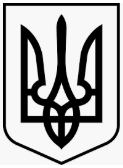 